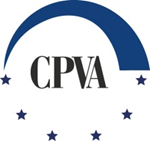 VIEŠOSIOS ĮSTAIGOS CENTRINĖS PROJEKTŲ VALDYMO AGENTŪROSDIREKTORIUSĮSAKYMASDĖL VIDAUS SAUGUMO FONDO FORMŲ TVIRTINIMO2017 m. rugsėjo 6 d. Nr. 2017/8-214VilniusVadovaudamasi Lietuvos Respublikos Vyriausybės 2013 m. rugsėjo 11 d. nutarimo Nr.826 „Dėl Vidaus saugumo fondo administravimo“ 1.2 punktu, Lietuvos Respublikos vidaus reikalų ministro 2015 m. rugsėjo 3 d. įsakymu Nr. 1V-683 patvirtintomis Vidaus saugumo fondo projektų administravimo ir finansavimo taisyklėmis, Lietuvos Respublikos vidaus reikalų ministro 2015 m. rugpjūčio 12 d. įsakymu Nr. 1V-620 patvirtintu Negautų tranzito vizų mokesčių apskaičiavimo, deklaravimo ir kompensavimo Vidaus saugumo fondo finansinės paramos lėšomis tvarkos aprašu,1.	Tvirtinupridedamas formas:1.1.	Išvados dėl negautų tranzito vizų mokesčių kompensavimo tinkamumo Vidaus saugumo fondo lėšomis;1.2.	Išvados dėl išlaidų tinkamumo finansuoti Vidaus saugumo fondo lėšomis;1.3.	Prašymų išlaidoms apmokėti;1.4.	Prašymų išlaidoms kompensuoti;1.5.	Negautų tranzito vizų mokesčių deklaracijos.2.	Šis įsakymas įsigalioja kitą dieną po jo oficialaus paskelbimo Teisės aktų registre. Direktorė						Lidija Kašubienė